                                                                                                                                            January 10, 2019              Money Market Operations as on January 9, 2019                                                                                                                 (Amount in Rupees billion, Rate in Per cent) RESERVE POSITION@@ Based on Reserve Bank of India (RBI) / Clearing Corporation of India Limited (CCIL).   -   Not Applicable / No Transaction **   Relates to uncollateralized transactions of 2 to 14 days tenor. @@ Relates to uncollateralized transactions of 15 days to one year tenor # The figure for the cash balances with RBI on Sunday is same as that of the previous day (Saturday). $ Includes refinance facilities extended by RBI ¥  As per the Press Release No. 2014-2015/1971 dated March 19, 2015 
*  Net liquidity is calculated as Repo+MSF+SLF-Reverse Repo                                                                                                                                                   Ajit Prasad	
Press Release : 2018-2019/1613		                                                              Assistant Adviserप्रेस प्रकाशनी  PRESS RELEASEसंचार विभाग, केंद्रीय कार्यालय, एस.बी.एस.मार्ग, मुंबई-400001________________________________________________________________________________________________________DEPARTMENT OF COMMUNICATION, Central Office, S.B.S.Marg, Mumbai-400001फोन/Phone: 91 22 2266 0502 फैक्स/Fax: 91 22 2266 0358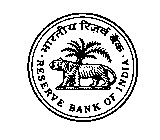 भारतीय रिज़र्व बैंकRESERVE BANK OF  वेबसाइट : www.rbi.org.in/hindiWebsite : www.rbi.org.inइ-मेल email: helpdoc@rbi.org.inMONEY MARKETS@MONEY MARKETS@Volume 
(One Leg)Weighted Average Rate      RangeA. Overnight Segment (I+II+III+IV)   	1,974.526.445.00-6.60A. I.  Call Money   	132.406.365.00-6.60A. II. Triparty Repo 1,390.586.456.40-6.60A. III. Market Repo       444.556.445.90-6.60A. IV. Repo in Corporate Bond 7.006.606.60-6.60B. Term Segment B. I. Notice Money**  2.096.605.55-6.80B. II. Term Money@@3.03-6.60-7.65B. III. Triparty Repo 7.406.516.50-6.52B. IV. Market Repo 9.846.636.50-6.80B. V. Repo in Corporate Bond 0.787.907.90-7.90RBI OPERATIONS@		RBI OPERATIONS@		Auction DateTenor (Days)Maturity 
DateAmount Outstanding   CurrentRate/Cut  
off RateC.    Liquidity Adjustment Facility (LAF)Liquidity Adjustment Facility (LAF)(i) Repo (Fixed  Rate)                          Wed, 09/01/20191Thu, 10/01/201954.016.50(ii) Repo (Variable Rate)(ii.a) Regular 14-dayFri, 28/12/201814Fri, 11/01/2019235.026.52Tue, 01/01/201914Tue, 15/01/2019235.056.51Fri, 04/01/201914Fri, 18/01/2019100.706.51Tue, 08/01/201914Tue, 22/01/2019235.056.51(ii.b) OthersThu, 13/12/201856Thu, 07/02/2019250.026.56(iii) Reverse Repo (Fixed  Rate)   Wed, 09/01/20191Thu, 10/01/201963.496.25(iv) Reverse Repo (Variable Rate)Wed, 09/01/20191Thu, 10/01/2019300.096.49Thu, 03/01/20197Thu, 10/01/201942.016.49Fri, 04/01/20197Fri, 11/01/2019128.606.49Mon, 07/01/20197Mon, 14/01/2019114.256.49D. Marginal Standing Facility (MSF)Wed, 09/01/20191Thu, 10/01/20194.506.75E. Standing Liquidity Facility (SLF) Availed from RBI$Standing Liquidity Facility (SLF) Availed from RBI$17.22F.  Net liquidity injected [injection (+)/absorption (-)] *Net liquidity injected [injection (+)/absorption (-)] *483.13G.  Cash Reserves Position of Scheduled Commercial Banks	Cash Reserves Position of Scheduled Commercial Banks	(i) Cash balances with RBI as on#  January 09, 20195,019.37(ii) Average daily cash reserve requirement for the fortnight ending  January 18, 20194,882.81H.    Government of India Surplus Cash Balance Reckoned for Auction as on ¥January 09, 20190.00